Tshwane Masters Committee contact details for the 2012-2013 seasonTshwane Masters Committee contact details for the 2012-2013 seasonTshwane Masters Committee contact details for the 2012-2013 seasonTshwane Masters Committee contact details for the 2012-2013 seasonTSHWANE MASTERS COMMITTEETSHWANE MASTERS COMMITTEETSHWANE MASTERS COMMITTEE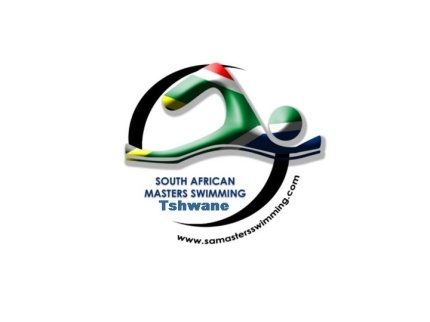 PO. Box 14389 Lyttelton 0140  South AfricaPO. Box 14389 Lyttelton 0140  South AfricaPO. Box 14389 Lyttelton 0140  South AfricaPresidentName:Craig Stanton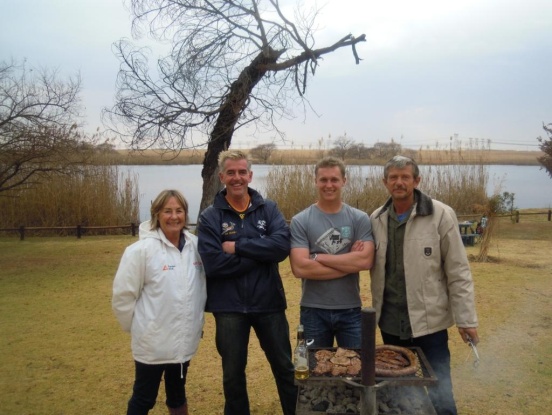 PresidentEmail:craigren@global.co.zaPresidentCell no:082 823 2640Vice-PresidentName:Anton Harrop-Allin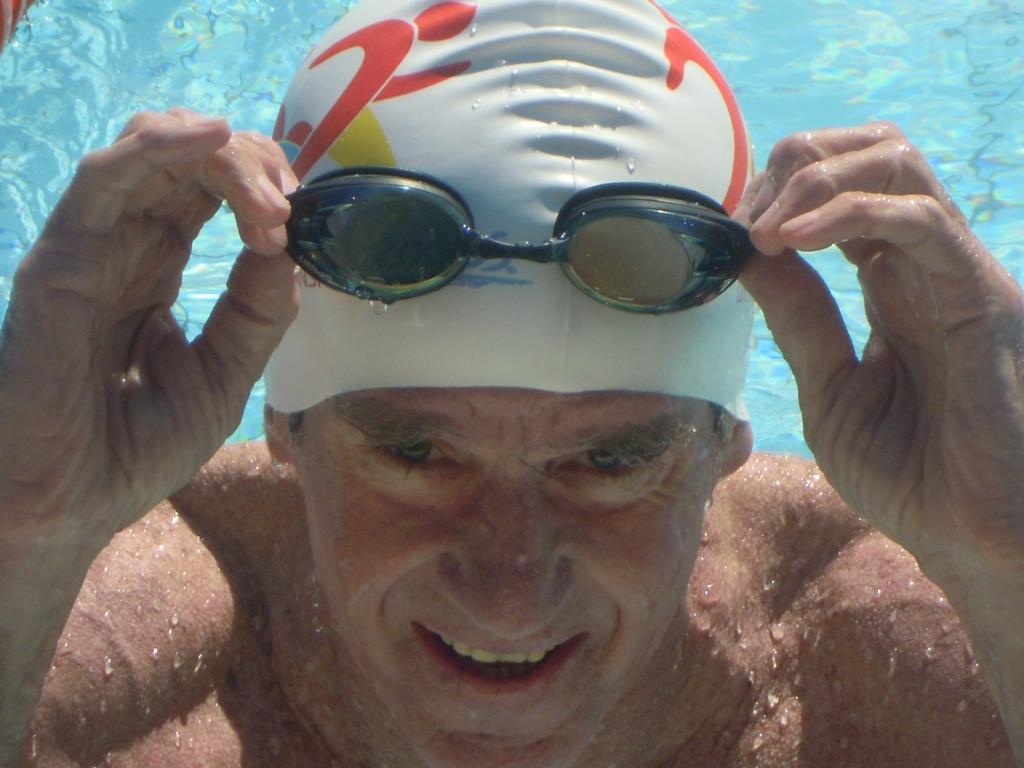 Vice-PresidentEmail:antonha@fence-steel.com Vice-PresidentCell no:082 490 3740SecretaryName:Rita Burger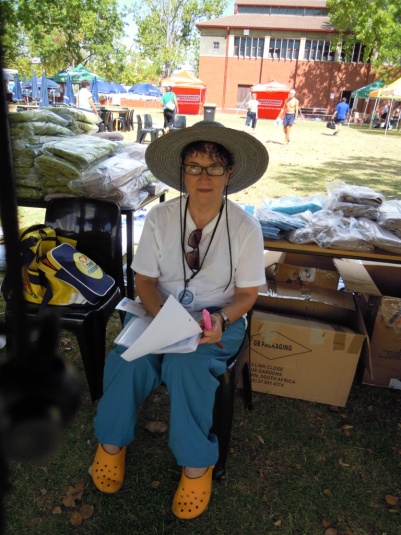 SecretaryEmail:ritaribbensburger@gmail.com SecretaryCell no:082 782 6468TreasurerName:Dave Arbuthnot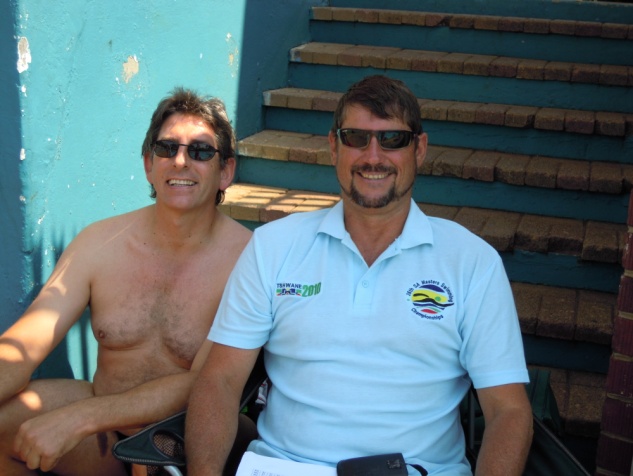 TreasurerEmail:davidericarbuthnot@yahoo.com TreasurerCell no:082 395 3546  RegistrationsName:Derek Fyfe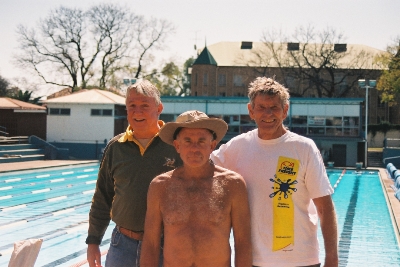 RegistrationsEmail:fyfe@lantic.net RegistrationsCell no:072 638 5855 FunctionsName:Liz Ledbitter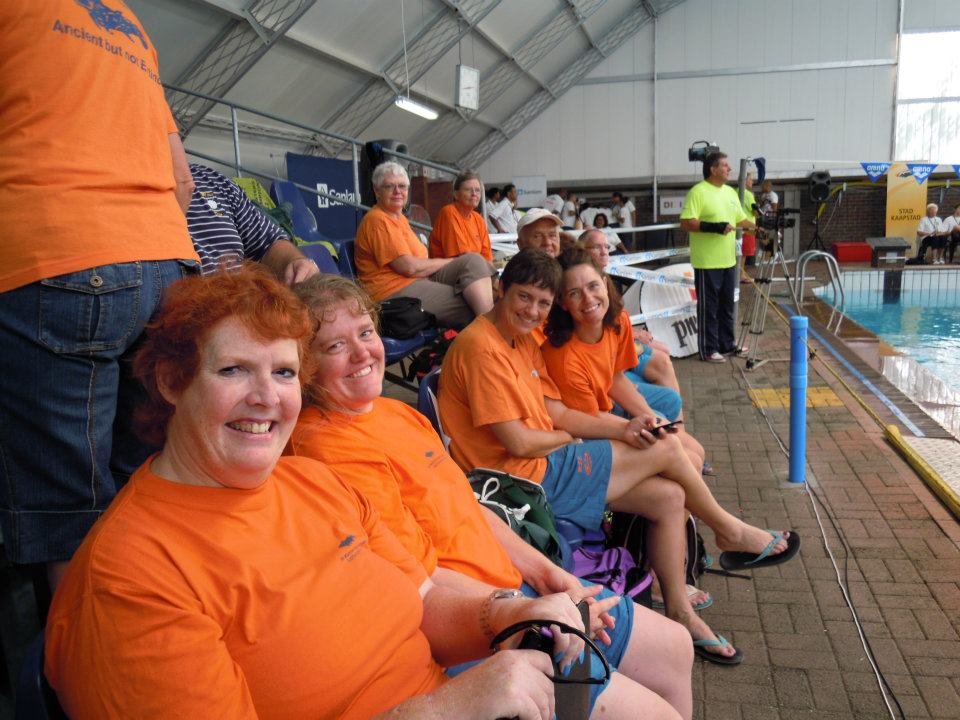 FunctionsEmail:lizledbi@telkomsa.net FunctionsCell no:082 362 2605Coelacanth RepName:Terry Downes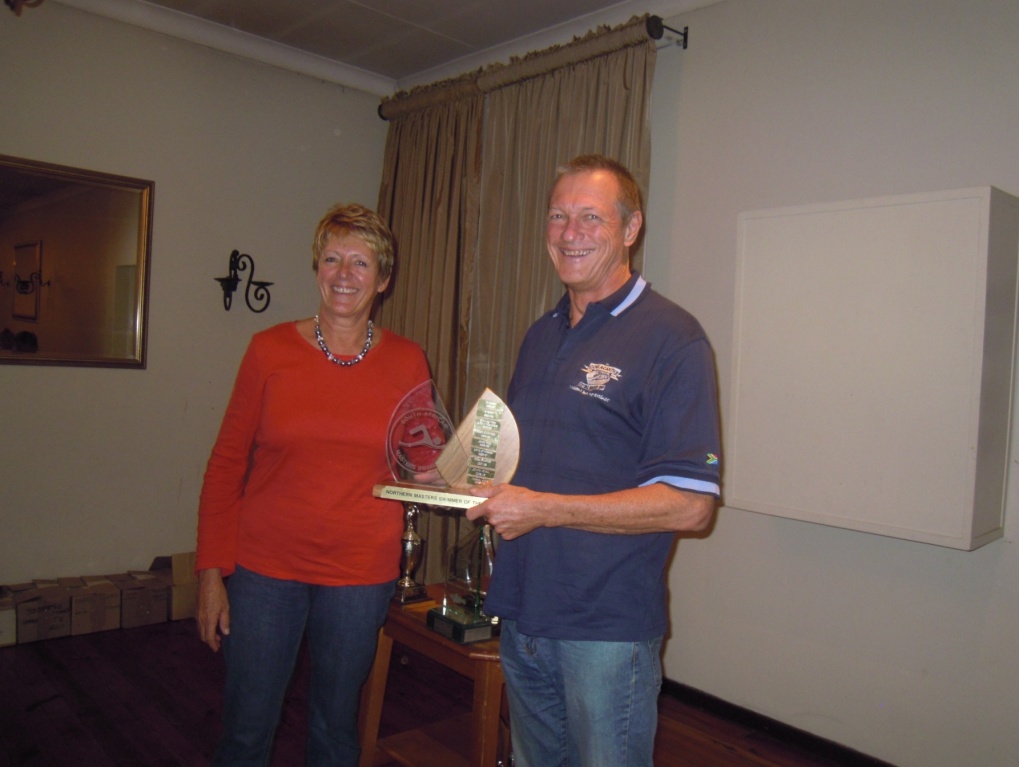 Coelacanth RepEmail:downet@health.gov.za Coelacanth RepCell no:082 880 5340Old SchoolMasters RepName:Erna HattinghOld SchoolMasters RepEmail:ernah@geoscience.org.zaOld SchoolMasters RepCell no:082 445 5620